ЭлектробезопасностьПАМЯТКИ ПО ЭЛЕКТРОБЕЗОПАСНОСТИ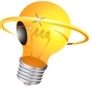             Электричество – опасно!            Электричество опасно – это даже детям ясно!            Помните!           Соблюдай правила электробезопасности сам и научи своих друзей!           Осторожно – высокое напряжение! Безопасное электричество дома!            Когда электричество становится опасным. 10 «не» в быту и на улице.            Памятка по электробезопасности для детей.            Профилактика детского травматизма. Обучение детей основам правил электробезопасности.        Электричество опасно! Не делай сам! Останови друга!Памятка населению по использованию электрооборудования.Требования пожарной безопасности при использовании электроприборов.Меры пожарной безопасности при эксплуатации электрооборудования.Памятка по электробезопасности.Полезные советы от «Ёлочки». Памятка электробезопасность.Памятка для родителей по электробезопасности детей. Электробезопасность при пожаре. Правила электробезопасности детям.Памятка для детей по правилам электробезопасности. 10 «НЕ» в быту и на улице.